Our VisionThe school system and the community are committed to the appropriate preparation of all students as critical thinkers and productive citizens able to adapt to the ever-changing challenges of a global society.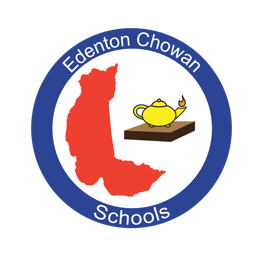 #NextLevelGoal 1:  Edenton-Chowan Schools will eliminate opportunity gapsImplement, in all schools, a Multi-Tiered System of Support (MTSS) with fidelity by scoring at the “Operationalizing” level in all six components of the North Carolina Facilitated Assessment of MTSS implementation (FAM-S).Reduce the number of instructional hours lost per school by 10% annually due to inappropriate behavior resulting in:ISSOSS.Reduce the percentage of students not feeling safe by 5% annually as measured by the annual safety survey.Reduce the percentage of students who are being bullied or cyberbullied by 5% annually as measured by the annual safety survey.Increase the parent response rate on the annual community building survey by 10% per school annually. Implement, in all schools, a Multi-Tiered System of Support (MTSS) with fidelity by scoring at the “Operationalizing” level in all six components of the North Carolina Facilitated Assessment of MTSS implementation (FAM-S).Reduce the number of instructional hours lost per school by 10% annually due to inappropriate behavior resulting in:ISSOSS.Reduce the percentage of students not feeling safe by 5% annually as measured by the annual safety survey.Reduce the percentage of students who are being bullied or cyberbullied by 5% annually as measured by the annual safety survey.Increase the parent response rate on the annual community building survey by 10% per school annually. Implement, in all schools, a Multi-Tiered System of Support (MTSS) with fidelity by scoring at the “Operationalizing” level in all six components of the North Carolina Facilitated Assessment of MTSS implementation (FAM-S).Reduce the number of instructional hours lost per school by 10% annually due to inappropriate behavior resulting in:ISSOSS.Reduce the percentage of students not feeling safe by 5% annually as measured by the annual safety survey.Reduce the percentage of students who are being bullied or cyberbullied by 5% annually as measured by the annual safety survey.Increase the parent response rate on the annual community building survey by 10% per school annually. Implement, in all schools, a Multi-Tiered System of Support (MTSS) with fidelity by scoring at the “Operationalizing” level in all six components of the North Carolina Facilitated Assessment of MTSS implementation (FAM-S).Reduce the number of instructional hours lost per school by 10% annually due to inappropriate behavior resulting in:ISSOSS.Reduce the percentage of students not feeling safe by 5% annually as measured by the annual safety survey.Reduce the percentage of students who are being bullied or cyberbullied by 5% annually as measured by the annual safety survey.Increase the parent response rate on the annual community building survey by 10% per school annually. Goal 2: Edenton-Chowan Schools will improve school/district performanceIncrease the percentage of 11th grade students scoring at or above the minimum requirement on the ACT for admission into the UNC System (composite score of 17) by 5% annually.Increase the number of credentials earned by CTE students by 5% annually.Increase the number of graduating students receiving an endorsement by 5% annually.Reduce the number of students dropping out by 10% annually.Reduce the percent of students not graduating with their 4-year cohort by 10% annually.Decrease the percent of students not enrolling in postsecondary institutions or military by 10% annually.Meet or exceed state growth standards annually as measured by EVAAS.Meet or exceed state average per grade/content on EOGs, EOCs, and CTE post-assessments annually.Increase the proficiency rate for each state reported subgroup by 5 percentage points annually on all state mandated assessments.Increase the rate of students scoring Levels 4 or 5 (College and Career Ready) on EOG and EOC assessments by 5 percentage points annually.Increase the percentage of students scoring a 3 or above on AP assessments by 5% annually. Increase the percentage of high school students who earn college credit prior to graduating from high school by 5% annually.Goal 3:  Edenton-Chowan Schools will increase educator preparedness Decrease Edenton-Chowan Schools’ teacher turnover rate by 5% annually.  Achieve a teacher attendance rate of 95% or higher annually per school.Provide each teacher one instructional walk-through with feedback weekly.Increase the percentage of teachers who meet or exceed growth as measured by EVAAS by 5% annually.Meet the digital learning competency requirements for all teachers and administrators upon license renewal. Build qualified teacher pool by supporting - through tuition reimbursement per SB 257 8.29(a) - eligible teacher assistants to receive licensure and be employed by the school district as a licensed teacher.